Parvessa parempi 2yhteisöllisyys, hyvinvointi ja	osallisuuden edistäminenHyvän käytännön nimi:  Yhteisilta 4.9.2019      Toiminnan kuvausKaustisen Evankelisen Opiston, Kaustisen musiikkilukion ja Kpedun raviopiston opiskelijoille järjestettiin yhteisilta 4.9.2019 Kaustisen urheilutalolla klo 19-21. Ilta järjestettiin yhteistyössä Kaustisen kunnan vapaa-aikatyön, etsivän nuorisotyön sekä Kaustisen ja Ullavan seurakunnan kanssa.Illan ohjelmassa oli vapaata yhdessäoloa, lentopallon pelaamista, biljardin pelaamista, ilma-aseammunnan kokeilua, tutustumista alueen toisen asteen opiskelijoihin ja nuorisotyöntekijöihin sekä iltapalan syömistä. Tarvittavat resurssit: Koordinoija, tilaYhteystiedot:Henna Harjuhenna.harju@edu.kaustisenopisto.fiAvainasanat: yhteisöllisyys, yhteistyö, tutustuminenUusia tapoja viedään Arjen arkki -sivustolle ja jaetaan kokemuksia verkoston kanssa.Parvessa parempi 2 -hankeverkoston  muodostavat: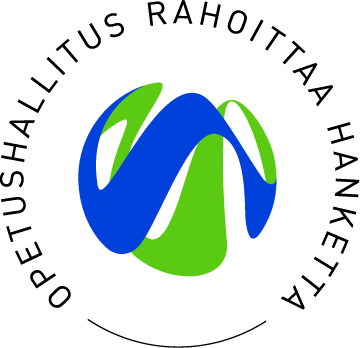 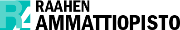 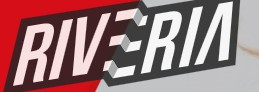 Keski-Pohjanmaan ammattiopistoKemi-Tornionlaakson koulutuskuntayhtymä LappiaPeräpohjolan opisto, TornioRovala-opisto, RovaniemiRaahen ammattiopisto, Raahe, RuukkiKeski-Pohjanmaan koulutusyhtymä, Kokkola, Kannus, Kaustinen, PerhoKaustisen evankelinen opisto, KaustinenKeski-Pohjanmaan konservatorio, KokkolaSataedu, KokemäkiPorvoo Point College, PorvooPohjois-Karjalan koulutusyhtymä, JoensuuSeinäjoen koulutusyhtymäYhteistyökumppanit mm. Saku ryhttp://www.kpedu.fi/parvessaparempi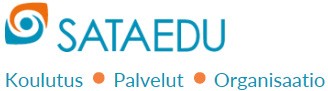 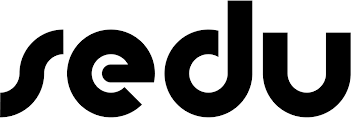 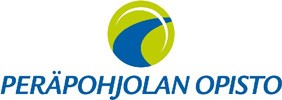 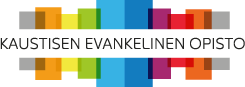 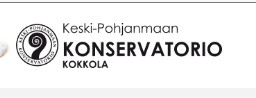 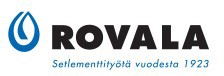 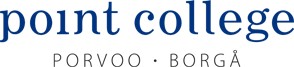 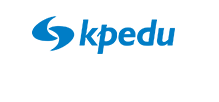 